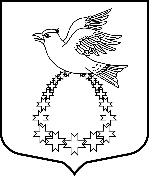 Администрациямуниципального образования «Вистинское сельское поселение»муниципального образования«Кингисеппский муниципальный район»Ленинградской областиР А С П О Р Я Ж Е Н И Е26 декабря 2023 г. № 74В соответствии с Федеральным законом от 31.07.2020 № 248-ФЗ «О государственном контроле (надзоре) и муниципальном контроле в Российской Федерации», постановлением Правительства РФ от 31.12.2020 №2428 «О порядке формирования плана проведения плановых контрольных (надзорных) мероприятий на очередной календарный год, его согласования с органами прокуратуры, включения в него и исключения из него контрольных (надзорных) мероприятий в течение года», в целях реализации Положения о муниципальном контроле в сфере благоустройства на территории МО «Вистинское сельское поселение», утвержденного решением Совета депутатов МО «Вистинское сельское поселение» от 06.05.2022 г. № 15, Утвердить перечень контролируемых лиц и объектов муниципального контроля в сфере благоустройства на территории МО «Вистинское сельское поселение» с присвоением категории рисков на 2024 год согласно Приложению.Настоящее распоряжение вступает в силу с 01.01.2024 года.Обнародовать настоящее распоряжение на официальном сайте МО «Вистинское сельское поселение».Контроль за исполнением настоящего распоряжения возложить на заместителя главы администрации Бердюгину Е.В. Глава администрации								И. Н. СажинаПРИЛОЖЕНИЕ № 1к распоряжению администрацииМО «Вистинское сельское поселение»от 26.12.2023 № 74Перечень контролируемых лиц и объектов муниципального контроля в сфере благоустройства с присвоением категории рискана 2024 год«Об утверждении перечня контролируемых лиц и объектов муниципального контроля в сфере благоустройства на территории МО «Вистинское сельское поселение» №Наименованиеконтролируемого лицаИНН/ОГРНОбъект контроляАдрес объекта контроляКатегория риска1Мирзоян Маретта РафаеловнаПрилегающая территория ЗУ 47:20:0207003:7, разрешенное использование «Магазины» Ленинградская обл., Кингисеппский р-он, дер. Косколово, ул. Елисеевская, д. 13система оценки и управления рисками не применяется(п. 1.8 Положения)2Стукалов Анатолий ВасильевичПрилегающая территория ЗУ 47:20:0202001:8, разрешенное использование «для ведения индивидуального садоводства»Ленинградская обл., Кингисеппский р-он, дер. Вистино,ул. Дачная, д. 18система оценки и управления рисками не применяется(п. 1.8 Положения)3Парада Максим ВалерьевичПрилегающая территория ЗУ 47:20:0210003:72, разрешенное использование «для ведения личного подсобного хозяйства»Ленинградская обл., Кингисеппский р-он, дер. Логи,ул. Репинская система оценки и управления рисками не применяется(п. 1.8 Положения)4ИП БутинАрсенийАлександрович782620033433/310784729500180 Элементы и объекты благоустройства, прилегающая территория ЗУ 47:20:0202014:5, разрешенное использование «под магазин»Ленинградская обл., Кингисеппский р-он, дер. Вистино,ул. Ижорская, д. 3система оценки и управления рисками не применяется(п. 1.8 Положения)